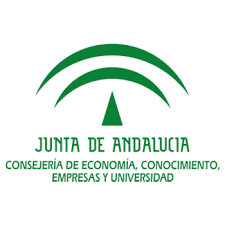 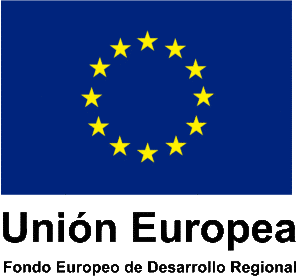 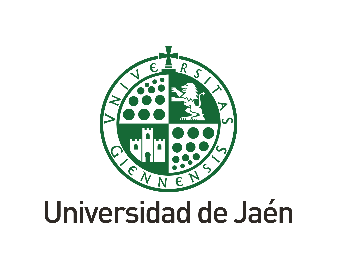 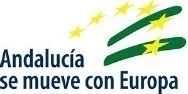 ANEXO IVDECLARACIÓN RESPONSABLE
Dª/D ………………………………………………………………………………………. con DNI ………………….., en calidad de Investigador/a Principal1  del Proyecto con título ……………………………………………………………………………………………………………………………………,  presentado a la convocatoria correspondiente al año 2020 de la modalidad ……………………………………………………….., del Programa Operativo FEDER Andalucía 2014-2020.DECLARA:Que se compromete en caso de concesión, a solicitar un Proyecto de Investigación que imprima continuidad al trabajo presentado, acudiendo a alguna convocatoria competitiva externa del Plan Estatal de I+D+i o de convocatorias homologables (se excluyen las de ámbito regional y local), o del Programa Marco Europeo (Horizonte2020/Horizonte Europa) antes de que finalice la ejecución del Programa Operativo FEDER Andalucía 2014-2020.En Jaén, a ………. de ………………….. de 2020Fdo.: …………………………………………..1 En caso de proyectos con dos investigadores/as principales, se ha de firmar por ambos investigadores, y si  el Co-Investigador/as Principal es de otra Universidad, se cumplimentará por el investigador principal de la Universidad de Jaén.